	  Geography Assignment 8: 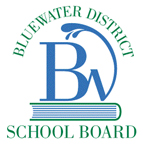 The Decision to MigrateDate: Due 				Overview:Darfur is an isolated region in North Africa, and the scene of a devastating humanitarian crisis.  At least 400,000 people died between 2003 and 2007, and another 2 million to 2.5 million have been forced to migrate.  They have fled their homes into safer territory.  Most have moved to refugee camps in Chad.The Darfur crisis is complicated, with racial, environmental, and political roots.  Both Arab and non-Arab peoples live in Sudan, and there is a long history of conflict between the groups.  Darfur, an arid territory on the western edge of Sudan, has suffered from decades of drought and famine.  This created conflict over the remaining water sources.  The recent crisis between Darfur’s farmers and nomadic Arab herders began over land and water rights.In 2003, rebel groups in Darfur declared independence from Sudan, stating that the government was oppressing non-Arab peoples.  The government replied with army and air force attacks on rebel villages.  The government has also been accused of supplying weapons to the mostly Arab Janjaweed fighters, who attack non-Arab villages and refugee camps.  The United States government has called their actions genocide.  International aid workers have been killed, and food and medical supplies stolen.  A small African peacekeeping mission was attempted with little success.  When full UN involvement was announced in June 2007, many felt that it came much too late.In this assignment, students will prepare a refugee camp for the non-Arab peoples of Sudan.  They will need to prepare a list of supplies for each individual refugee, and a list of supplies for the entire camp in general.  They must design a “blueprint” of the camp, and prepare a budget for how to operate the refugee camp.  The goal of this assignment is to gain an appreciation of the difficulties international communities must face when war and political violence tears through a community.Preparation Work and Tasks:Prepare a daily ration list for your refugees.  What are the important essentials that should be included in your list of supplies?  Are there supplies that you would want, but perhaps cannot have? Once finished, prepare a second list of supplies for the camp in general.  Ask yourself the same questions. (10)Prepare a budget to determine the cost of your refugee camp.  How many refugees can be accommodated in your camp?  How will you get the funding for your camp?  Who will supply the materials?  Who will deliver the materials?  Think of the five economic questions to operating a business as you prepare for your budget. (10)Design a “blueprint” of your refugee camp.  Think of all the materials that you need inside your camp, materials required to protect your camp, and any materials that may be found surrounding your camp. (20)Evaluation:CategoryLevel 4Level 3Level 2Level 1%Research and KnowledgeThe assignment demonstrates exceptional knowledge of recognizing the push factors that determine where people decide to migrate.The assignment demonstrates adequate knowledge of recognizing the push factors that determine where people decide to migrate.30InformationThe assignment describes many significant factors that affect migration.  The information is very accurate.The assignment describes a few significant factors that affect migration.  The information is generally accurate.30Design and PresentationThe assignment’s design and layout is very attractive and inviting.The assignment’s design and layout is fairly attractive and inviting.40